               	                                         KRAJSKÝ KUŽELKÁŘSKÝ SVAZ ZLÍN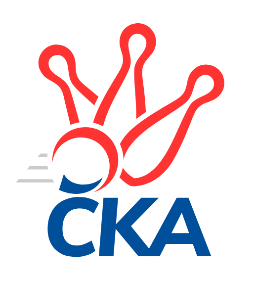 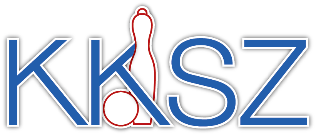                                                                                                Zlín   9.11.2019ZPRAVODAJ ZLÍNSKÉHO KRAJSKÉHO PŘEBORU2019-20209. kolo TJ Kelč	- TJ Slavia Kroměříž	4.5:3.5	2642:2632	7.0:5.0	8.11. TJ Sokol Machová B	- KK Camo Slavičín A	3:5	2490:2554	6.5:5.5	8.11. KK Kroměříž	- TJ Valašské Meziříčí C	7:1	2484:2414	7.0:5.0	8.11. VKK Vsetín B	- KC Zlín C	7:1	2579:2476	8.5:3.5	8.11. TJ Valašské Meziříčí B	- VKK Vsetín C	8:0	2621:2428	11.0:1.0	9.11. KK Camo Slavičín B	- TJ Gumárny Zubří	7:1	2604:2571	5.0:7.0	9.11. SC Bylnice	- TJ Bojkovice Krons B	6:2	2627:2505	8.0:4.0	9.11.Tabulka družstev:	1.	KK Camo Slavičín A	9	8	0	1	50.0 : 22.0 	64.5 : 43.5 	 2591	16	2.	TJ Slavia Kroměříž	9	8	0	1	48.5 : 23.5 	61.0 : 47.0 	 2639	16	3.	KK Kroměříž	9	7	1	1	47.5 : 24.5 	61.0 : 47.0 	 2609	15	4.	TJ Valašské Meziříčí B	9	6	0	3	45.0 : 27.0 	58.5 : 49.5 	 2621	12	5.	KC Zlín C	9	6	0	3	41.5 : 30.5 	63.0 : 45.0 	 2539	12	6.	TJ Kelč	9	6	0	3	41.0 : 31.0 	56.0 : 52.0 	 2558	12	7.	TJ Valašské Meziříčí C	9	4	0	5	33.5 : 38.5 	48.0 : 60.0 	 2549	8	8.	TJ Sokol Machová B	9	4	0	5	32.5 : 39.5 	56.5 : 51.5 	 2533	8	9.	VKK Vsetín C	9	4	0	5	32.5 : 39.5 	46.5 : 61.5 	 2489	8	10.	VKK Vsetín B	9	3	1	5	33.5 : 38.5 	54.5 : 53.5 	 2502	7	11.	TJ Gumárny Zubří	9	2	0	7	28.5 : 43.5 	53.0 : 55.0 	 2469	4	12.	SC Bylnice	9	2	0	7	28.0 : 44.0 	43.5 : 64.5 	 2526	4	13.	KK Camo Slavičín B	9	2	0	7	27.0 : 45.0 	50.5 : 57.5 	 2542	4	14.	TJ Bojkovice Krons B	9	0	0	9	15.0 : 57.0 	39.5 : 68.5 	 2454	0Program dalšího kola:10. kolo15.11.2019	pá	16:00	TJ Valašské Meziříčí C - SC Bylnice	15.11.2019	pá	16:30	TJ Gumárny Zubří - VKK Vsetín B	15.11.2019	pá	17:00	TJ Bojkovice Krons B - KK Camo Slavičín B	15.11.2019	pá	18:00	KC Zlín C - TJ Kelč	16.11.2019	so	9:00	TJ Slavia Kroměříž - TJ Sokol Machová B	16.11.2019	so	10:00	VKK Vsetín C - KK Kroměříž	16.11.2019	so	16:00	KK Camo Slavičín A - TJ Valašské Meziříčí B		 TJ Kelč	2642	4.5:3.5	2632	TJ Slavia Kroměříž	Antonín Plesník	 	 203 	 246 		449 	 2:0 	 398 	 	185 	 213		Kateřina Ondrouchová	Miroslav Pavelka	 	 243 	 225 		468 	 1:1 	 468 	 	218 	 250		Jiří Tesař	Pavel Chvatík	 	 219 	 221 		440 	 1:1 	 449 	 	200 	 249		Zdeněk Drlík	Petr Pavelka	 	 234 	 212 		446 	 1:1 	 459 	 	229 	 230		Martin Růžička	Zdeněk Chvatík	 	 220 	 185 		405 	 1:1 	 444 	 	204 	 240		Tomáš Kuchta	Tomáš Vybíral	 	 231 	 203 		434 	 1:1 	 414 	 	206 	 208		Miroslav Míšekrozhodčí: Pavelka Miroslav	 TJ Sokol Machová B	2490	3:5	2554	KK Camo Slavičín A	Bohumil Fryštacký	 	 220 	 207 		427 	 2:0 	 412 	 	207 	 205		Zdeněk Gajda	Martina Nováková	 	 195 	 174 		369 	 0:2 	 410 	 	218 	 192		Rudolf Fojtík	Lukáš Michalík	 	 209 	 185 		394 	 0.5:1.5 	 425 	 	209 	 216		Radek Rak	Jiří Michalík	 	 202 	 204 		406 	 0:2 	 461 	 	226 	 235		Karel Kabela	Jiří Fryštacký	 	 210 	 217 		427 	 2:0 	 419 	 	209 	 210		Richard Ťulpa	Eliška Hrančíková	 	 233 	 234 		467 	 2:0 	 427 	 	199 	 228		Libor Pekárekrozhodčí: Bohuslav Husek	 KK Kroměříž	2484	7:1	2414	TJ Valašské Meziříčí C	Lenka Haboňová	 	 215 	 190 		405 	 1:1 	 401 	 	201 	 200		Petr Maňák	Tomáš Kejík	 	 214 	 245 		459 	 2:0 	 430 	 	212 	 218		Radek Olejník	Petr Boček	 	 206 	 185 		391 	 2:0 	 350 	 	184 	 166		Jiří Pavlík	Jaroslav Pavlík	 	 210 	 196 		406 	 1:1 	 399 	 	228 	 171		Josef Konvičný	Radek Ingr	 	 210 	 233 		443 	 1:1 	 441 	 	235 	 206		Milan Klanica	Daniel Mach	 	 191 	 189 		380 	 0:2 	 393 	 	197 	 196		Miloslav Plesníkrozhodčí: Jaroslav Pavlík	 VKK Vsetín B	2579	7:1	2476	KC Zlín C	Jaroslav Fojtů	 	 202 	 241 		443 	 1:1 	 425 	 	219 	 206		Jaroslav Trochta	Radim Lys	 	 204 	 192 		396 	 1:1 	 426 	 	203 	 223		Petr Mňačko	Tomáš Hnátek	 	 188 	 228 		416 	 2:0 	 383 	 	187 	 196		Filip Vrzala	Miroslav Kubík	 	 230 	 213 		443 	 1:1 	 426 	 	210 	 216		Lukáš Trochta	Petr Dvořáček	 	 226 	 239 		465 	 2:0 	 404 	 	211 	 193		Tomáš Matlach	Vlastimil Kancner	 	 206 	 210 		416 	 1.5:0.5 	 412 	 	206 	 206		Šárka Drahotuskározhodčí: Petr Dvořáček	 TJ Valašské Meziříčí B	2621	8:0	2428	VKK Vsetín C	Lucie Šťastná	 	 217 	 219 		436 	 2:0 	 414 	 	212 	 202		Aneta Šutariková	Petr Jandík	 	 216 	 209 		425 	 2:0 	 376 	 	192 	 184		Lenka Kotrlová	František Fojtík	 	 211 	 223 		434 	 2:0 	 420 	 	198 	 222		Petr Spurný	Pavel Milo	 	 231 	 199 		430 	 2:0 	 372 	 	192 	 180		Radim Metelka	Miloš Jandík	 	 225 	 226 		451 	 1:1 	 442 	 	226 	 216		Martin Kovács	Petr Babák	 	 208 	 237 		445 	 2:0 	 404 	 	207 	 197		Miroslav Kašíkrozhodčí: Jaroslav Zajíček	 KK Camo Slavičín B	2604	7:1	2571	TJ Gumárny Zubří	Ondřej Fojtík	 	 194 	 245 		439 	 1:1 	 420 	 	227 	 193		Jiří Satinský	Dušan Tománek	 	 236 	 206 		442 	 1:1 	 435 	 	209 	 226		Petr Pavlíček	Ivana Bartošová	 	 205 	 214 		419 	 1:1 	 406 	 	191 	 215		Jaroslav Pavlát	Petr Trefil	 	 219 	 223 		442 	 1:1 	 441 	 	221 	 220		Petr Polách	Robert Řihák	 	 239 	 206 		445 	 1:1 	 442 	 	228 	 214		Jaroslav Jurka	Petr Peléšek	 	 218 	 199 		417 	 0:2 	 427 	 	220 	 207		Radek Vetyškarozhodčí: Štefan Cibulka	 SC Bylnice	2627	6:2	2505	TJ Bojkovice Krons B	Vladimír Pecl	 	 207 	 240 		447 	 2:0 	 397 	 	186 	 211		Michal Ondrušek	Josef Bařinka	 	 229 	 245 		474 	 1:1 	 459 	 	239 	 220		Josef Kundrata	Alois Beňo	 	 224 	 230 		454 	 2:0 	 368 	 	189 	 179		Miloslav Kalina	Lubomír Zábel	 	 183 	 213 		396 	 1:1 	 411 	 	215 	 196		Michal Machala	Stanislav Horečný	 	 225 	 220 		445 	 2:0 	 413 	 	199 	 214		Jaroslav Sojka	Jaroslav Slováček	 	 194 	 217 		411 	 0:2 	 457 	 	238 	 219		Radomír Kozáčekrozhodčí: Alois BeňoPořadí jednotlivců:	jméno hráče	družstvo	celkem	plné	dorážka	chyby	poměr kuž.	Maximum	1.	Karel Kabela 	KK Camo Slavičín A	461.10	302.7	158.4	4.5	5/5	(504)	2.	Lucie Šťastná 	TJ Valašské Meziříčí B	456.50	310.9	145.6	5.8	4/4	(491)	3.	Petr Babák 	TJ Valašské Meziříčí B	456.17	311.6	144.6	3.5	3/4	(466)	4.	Tomáš Kejík 	KK Kroměříž	454.75	305.3	149.5	1.7	6/6	(473)	5.	Pavel Chvatík 	TJ Kelč	452.65	305.9	146.8	4.7	4/4	(479)	6.	Miroslav Míšek 	TJ Slavia Kroměříž	452.08	299.0	153.0	3.2	4/4	(486)	7.	Tomáš Vybíral 	TJ Kelč	446.37	300.2	146.1	5.3	3/4	(472)	8.	Petr Jandík 	TJ Valašské Meziříčí B	445.73	298.5	147.3	4.4	3/4	(489)	9.	Jiří Tesař 	TJ Slavia Kroměříž	444.50	306.9	137.6	7.4	4/4	(468)	10.	Vlastimil Kancner 	VKK Vsetín B	443.29	291.5	151.8	4.5	4/4	(465)	11.	Tomáš Kuchta 	TJ Slavia Kroměříž	442.79	309.8	133.0	6.8	4/4	(465)	12.	Zdeněk Drlík 	TJ Slavia Kroměříž	442.20	295.6	146.7	5.1	4/4	(470)	13.	Martin Růžička 	TJ Slavia Kroměříž	441.92	296.1	145.8	6.0	4/4	(459)	14.	Jiří Fryštacký 	TJ Sokol Machová B	440.45	295.6	144.9	5.4	5/5	(478)	15.	Eliška Hrančíková 	TJ Sokol Machová B	440.25	304.6	135.6	5.8	4/5	(473)	16.	Petr Pavelka 	TJ Kelč	439.60	296.1	143.5	5.4	4/4	(458)	17.	Miloš Jandík 	TJ Valašské Meziříčí B	439.48	302.7	136.8	4.6	4/4	(479)	18.	Radek Ingr 	KK Kroměříž	437.96	299.5	138.4	6.5	6/6	(483)	19.	Daniel Mach 	KK Kroměříž	437.54	300.5	137.1	5.3	6/6	(484)	20.	Radek Rak 	KK Camo Slavičín A	437.25	306.6	130.6	7.1	4/5	(472)	21.	Radek Olejník 	TJ Valašské Meziříčí C	436.30	304.7	131.6	7.1	5/5	(471)	22.	Richard Ťulpa 	KK Camo Slavičín A	435.88	298.9	137.0	6.0	4/5	(475)	23.	Josef Kundrata 	TJ Bojkovice Krons B	435.80	295.4	140.5	6.3	5/5	(474)	24.	Vladimír Pecl 	SC Bylnice	433.21	304.0	129.3	6.6	4/4	(460)	25.	Alois Beňo 	SC Bylnice	432.29	298.6	133.7	5.3	4/4	(468)	26.	Robert Řihák 	KK Camo Slavičín B	432.25	300.3	132.0	7.3	4/4	(455)	27.	Radek Vetyška 	TJ Gumárny Zubří	431.97	295.7	136.3	5.0	6/6	(468)	28.	Ondřej Fojtík 	KK Camo Slavičín B	431.79	300.4	131.4	6.0	4/4	(488)	29.	Martin Kovács 	VKK Vsetín C	431.70	294.1	137.6	7.4	5/5	(455)	30.	Jaroslav Trochta 	KC Zlín C	429.63	292.5	137.1	3.8	4/5	(445)	31.	Petr Boček 	KK Kroměříž	429.33	290.3	139.1	5.4	6/6	(494)	32.	Petr Peléšek 	KK Camo Slavičín B	429.20	291.1	138.2	8.4	4/4	(463)	33.	Petr Mňačko 	KC Zlín C	428.81	300.9	127.9	6.3	4/5	(453)	34.	Petr Maňák 	TJ Valašské Meziříčí C	428.55	299.7	128.9	7.0	5/5	(504)	35.	Martin Štěpánek 	TJ Gumárny Zubří	428.47	298.8	129.7	6.9	5/6	(450)	36.	Pavel Milo 	TJ Valašské Meziříčí B	428.06	293.3	134.8	4.8	4/4	(459)	37.	Lenka Haboňová 	KK Kroměříž	428.00	295.7	132.3	4.0	6/6	(442)	38.	Libor Pekárek 	KK Camo Slavičín A	427.25	296.4	130.8	9.1	4/5	(500)	39.	Ota Adámek 	TJ Gumárny Zubří	427.00	293.3	133.8	7.8	4/6	(446)	40.	Miloslav Plesník 	TJ Valašské Meziříčí C	425.68	293.2	132.5	8.0	5/5	(481)	41.	Josef Konvičný 	TJ Valašské Meziříčí C	424.63	294.2	130.4	7.8	4/5	(449)	42.	Jaroslav Fojtů 	VKK Vsetín B	424.61	295.7	128.9	4.1	3/4	(443)	43.	Rudolf Fojtík 	KK Camo Slavičín A	424.47	302.2	122.3	9.7	5/5	(449)	44.	Milan Skopal 	TJ Slavia Kroměříž	424.33	292.0	132.3	7.0	3/4	(460)	45.	Tomáš Matlach 	KC Zlín C	423.94	289.7	134.3	7.1	4/5	(474)	46.	Petr Trefil 	KK Camo Slavičín B	423.63	301.8	121.9	8.0	4/4	(464)	47.	Jaroslav Pavlík 	KK Kroměříž	423.58	292.7	130.9	5.8	6/6	(453)	48.	Petr Dvořáček 	VKK Vsetín B	423.05	298.1	125.0	6.9	4/4	(465)	49.	Bohumil Fryštacký 	TJ Sokol Machová B	422.08	291.8	130.3	7.5	5/5	(450)	50.	Antonín Plesník 	TJ Kelč	421.88	294.9	127.0	6.6	4/4	(449)	51.	Filip Vrzala 	KC Zlín C	421.80	299.1	122.7	7.1	5/5	(464)	52.	Lubomír Zábel 	SC Bylnice	421.29	294.8	126.5	8.0	4/4	(450)	53.	Pavel Struhař 	KC Zlín C	421.06	288.6	132.4	5.4	4/5	(435)	54.	Petr Spurný 	VKK Vsetín C	420.40	290.7	129.7	7.5	5/5	(435)	55.	Miroslav Pavelka 	TJ Kelč	420.17	298.8	121.3	7.9	3/4	(468)	56.	Josef Bařinka 	SC Bylnice	420.04	294.0	126.1	4.6	4/4	(474)	57.	Petr Hanousek 	KK Camo Slavičín B	419.92	295.4	124.5	9.2	4/4	(464)	58.	Stanislav Horečný 	SC Bylnice	419.00	292.8	126.2	7.1	4/4	(453)	59.	Zdeněk Gajda 	KK Camo Slavičín A	417.83	294.3	123.6	7.0	4/5	(452)	60.	Jaroslav Pavlát 	TJ Gumárny Zubří	417.80	291.2	126.6	5.0	5/6	(454)	61.	Miroslav Volek 	TJ Valašské Meziříčí B	416.44	288.2	128.3	5.9	3/4	(444)	62.	Miroslav Kubík 	VKK Vsetín B	416.39	293.7	122.7	6.0	3/4	(448)	63.	Miroslav Macháček 	TJ Valašské Meziříčí B	416.25	294.8	121.5	6.8	4/4	(431)	64.	Radomír Kozáček 	TJ Bojkovice Krons B	416.00	289.2	126.8	6.6	5/5	(470)	65.	Miroslav Kašík 	VKK Vsetín C	415.53	287.0	128.6	6.0	5/5	(458)	66.	Michal Machala 	TJ Bojkovice Krons B	415.30	286.1	129.3	8.8	5/5	(448)	67.	Dušan Tománek 	KK Camo Slavičín B	413.67	290.7	123.0	9.4	3/4	(452)	68.	Zdeněk Chvatík 	TJ Kelč	412.00	291.0	121.0	9.7	3/4	(432)	69.	Šárka Drahotuská 	KC Zlín C	410.80	283.6	127.2	7.6	5/5	(452)	70.	Jiří Michalík 	TJ Sokol Machová B	407.68	290.9	116.8	7.7	5/5	(434)	71.	Lukáš Michalík 	TJ Sokol Machová B	407.48	291.2	116.3	11.8	5/5	(444)	72.	Václav Zeman 	TJ Gumárny Zubří	405.38	284.9	120.5	8.8	4/6	(427)	73.	Lenka Kotrlová 	VKK Vsetín C	405.30	277.0	128.3	8.2	5/5	(433)	74.	Tomáš Hnátek 	VKK Vsetín B	404.85	286.4	118.5	9.2	4/4	(424)	75.	Jaroslav Slováček 	SC Bylnice	403.00	280.2	122.8	8.4	4/4	(432)	76.	Radim Metelka 	VKK Vsetín C	402.67	281.0	121.6	11.2	4/5	(423)	77.	Josef Gassmann 	TJ Kelč	402.67	294.3	108.3	11.0	3/4	(437)	78.	Michal Ondrušek 	TJ Bojkovice Krons B	402.63	287.9	114.8	7.9	4/5	(493)	79.	Petr Pavlíček 	TJ Gumárny Zubří	402.25	292.0	110.3	13.8	4/6	(435)	80.	Jaroslav Sojka 	TJ Bojkovice Krons B	400.38	283.1	117.3	7.9	4/5	(419)	81.	Zdeněk Kafka 	TJ Bojkovice Krons B	399.67	289.1	110.6	12.3	4/5	(438)	82.	Patrik Zepřálka 	TJ Gumárny Zubří	398.60	283.8	114.8	12.2	5/6	(419)	83.	Vlastimil Struhař 	VKK Vsetín B	390.50	283.8	106.7	13.0	4/4	(422)		Jindřich Cahlík 	TJ Valašské Meziříčí C	447.00	304.0	143.0	4.0	1/5	(447)		Martin Kuropata 	TJ Valašské Meziříčí C	445.00	300.8	144.3	6.8	1/5	(468)		Radek Husek 	TJ Sokol Machová B	444.25	299.1	145.2	5.1	3/5	(472)		Marie Olejníková 	TJ Valašské Meziříčí C	438.50	305.0	133.5	7.0	2/5	(442)		František Fojtík 	TJ Valašské Meziříčí B	438.38	296.6	141.8	7.3	2/4	(488)		Eva Hajdová 	VKK Vsetín B	434.00	299.5	134.5	7.3	2/4	(452)		Pavla Žádníková 	KC Zlín C	433.00	299.0	134.0	4.5	2/5	(467)		Jan Lahuta 	TJ Bojkovice Krons B	433.00	310.0	123.0	10.0	1/5	(433)		Josef Číž 	KK Camo Slavičín A	431.42	297.5	133.9	5.0	3/5	(484)		Michal Trochta 	VKK Vsetín C	431.00	289.0	142.0	3.0	1/5	(431)		Milan Klanica 	TJ Valašské Meziříčí C	428.20	297.9	130.3	6.7	3/5	(470)		Erik Jadavan 	KK Camo Slavičín A	427.50	298.3	129.2	4.8	3/5	(459)		Petr Tomášek 	TJ Valašské Meziříčí B	426.00	292.0	134.0	5.0	1/4	(426)		Jiří Plášek 	VKK Vsetín C	424.22	292.3	131.9	7.4	3/5	(453)		Miroslav Macega 	TJ Slavia Kroměříž	420.00	289.3	130.8	6.3	1/4	(437)		Lukáš Trochta 	KC Zlín C	419.50	286.5	133.0	9.0	2/5	(426)		Samuel Kliment 	KC Zlín C	419.11	287.3	131.8	6.2	3/5	(464)		Petr Polách 	TJ Gumárny Zubří	416.00	286.3	129.7	10.0	3/6	(441)		Kateřina Ondrouchová 	TJ Slavia Kroměříž	415.50	298.5	117.0	7.5	2/4	(433)		Ivana Bartošová 	KK Camo Slavičín B	414.50	287.8	126.8	12.5	1/4	(431)		Ondřej Pitrun 	TJ Kelč	413.00	302.0	111.0	10.0	1/4	(413)		Aneta Šutariková 	VKK Vsetín C	411.67	293.4	118.3	7.8	2/5	(426)		František Buček 	TJ Valašské Meziříčí C	410.00	283.2	126.8	8.2	2/5	(449)		Jana Volková 	TJ Valašské Meziříčí B	409.00	289.0	120.0	8.0	1/4	(409)		Miroslav Plášek 	VKK Vsetín C	407.00	284.0	123.0	7.5	2/5	(412)		Pavel Polišenský 	TJ Slavia Kroměříž	406.50	291.5	115.0	9.0	1/4	(409)		Vladimír Čech 	KC Zlín C	406.00	285.0	121.0	9.0	1/5	(406)		Jaroslav Jurka 	TJ Gumárny Zubří	405.50	276.2	129.3	9.5	3/6	(442)		Leoš Hamrlíček 	TJ Sokol Machová B	404.67	288.7	116.0	12.0	3/5	(410)		David Hanke 	TJ Bojkovice Krons B	403.00	287.0	116.0	9.0	1/5	(403)		Radim Lys 	VKK Vsetín B	402.83	292.3	110.5	9.5	2/4	(413)		Martina Nováková 	TJ Sokol Machová B	401.00	284.3	116.7	10.7	1/5	(426)		Karel Navrátil 	VKK Vsetín C	397.33	282.0	115.3	8.7	3/5	(416)		Ondřej Masař 	SC Bylnice	397.33	284.0	113.3	10.3	1/4	(425)		Antonín Pitrun 	TJ Kelč	394.00	287.5	106.5	12.0	2/4	(425)		Miloslav Kalina 	TJ Bojkovice Krons B	392.33	270.5	121.8	9.7	2/5	(445)		Vladimír Adámek 	TJ Gumárny Zubří	391.00	283.0	108.0	12.0	1/6	(391)		Jiří Pavlík 	TJ Valašské Meziříčí C	389.67	276.0	113.7	11.7	3/5	(418)		Jaroslav Kramár 	TJ Bojkovice Krons B	388.67	272.0	116.7	12.7	3/5	(418)		Jiří Satinský 	TJ Gumárny Zubří	385.67	282.3	103.3	13.7	3/6	(420)		Pavel Vyskočil 	KK Kroměříž	346.00	258.0	88.0	17.0	1/6	(346)Sportovně technické informace:Starty náhradníků:registrační číslo	jméno a příjmení 	datum startu 	družstvo	číslo startu25081	Kateřina Ondrouchová	08.11.2019	TJ Slavia Kroměříž	2x
Hráči dopsaní na soupisku:registrační číslo	jméno a příjmení 	datum startu 	družstvo	Zpracoval: Radim Abrahám      e-mail: stk.kks-zlin@seznam.cz    mobil: 725 505 640        http://www.kksz-kuzelky.czAktuální výsledky najdete na webových stránkách: http://www.kuzelky.com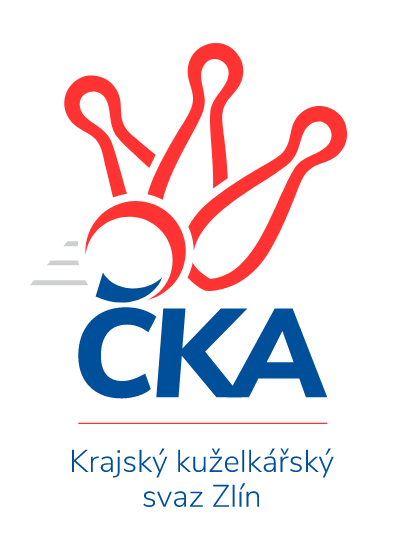 Nejlepší šestka kola - absolutněNejlepší šestka kola - absolutněNejlepší šestka kola - absolutněNejlepší šestka kola - absolutněNejlepší šestka kola - dle průměru kuželenNejlepší šestka kola - dle průměru kuželenNejlepší šestka kola - dle průměru kuželenNejlepší šestka kola - dle průměru kuželenNejlepší šestka kola - dle průměru kuželenPočetJménoNázev týmuVýkonPočetJménoNázev týmuPrůměr (%)Výkon1xJosef BařinkaBylnice4741xJosef BařinkaBylnice113.394741xJiří TesařSl. Kroměříž4682xPetr DvořáčekVsetín B111.244651xMiroslav PavelkaKelč4684xTomáš KejíkKK Kroměříž111.234591xEliška HrančíkováMachová B4671xJiří TesařSl. Kroměříž110.024681xPetr DvořáčekVsetín B4651xMiroslav PavelkaKelč110.024683xKarel KabelaSlavičín A4611xJosef KundrataBojkovice B109.81459